Estimadas familias: En esta carta les proporcionamos algunas indicaciones sobre cómo tener acceso a Clever y SeeSaw.Los estudiantes podrán acceder a Seesaw a través de Clever Clever es el portal en línea para estudiantes de educación primaria (del jardín de niños al 5.º grado) Clever da acceso a Zearn (Matemáticas), Quaver (Música) y a otras herramientas tecnológicas de educación. Cada estudiante tiene una cuenta de Clever, cuando ingresan a ella pueden tener acceso a otros programas. El nombre de usuario del estudiante se compone de las primeras cuatro letras de su apellido seguidas de las primeras tres letras de su nombre y de los dos dígitos de su año de graduación.Ejemplo de un estudiante llamado John Smith, que se gradúa en 2030: SmitJoh30Consulte con el maestro de su hijo para obtener la contraseña si la necesita.En Clever, haga clic en el ícono de Seesaw.  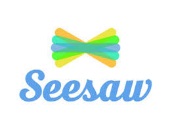 ¿Qué es Seesaw? Seesaw es un sitio seguro de nuestro distrito donde los estudiantes pueden ver los avisos de su maestro, los videos publicados, así como publicar en su diario y completar sus actividades. Cuando los estudiantes completan actividades en Seesaw, ¡su maestro y sus padres pueden ingresar y ver su increíble trabajo! ¿Cómo ven los estudiantes nuestra página de clase? En su cuenta, los estudiantes tienen acceso a la clase de su maestro de Seesaw, así como a sus clases de Música, Educación Física (Physical Education, PE) y Biblioteca. Es importante que los estudiantes seleccionen la clase específica en la que van a trabajar. En Seesaw: Haga clic en el nombre del estudiante en la esquina superior izquierda. Haga clic en el nombre específico de la clase. ¿Qué pueden hacer los estudiantes en Seesaw? Los estudiantes pueden: usar las herramientas de aprendizaje de Seesaw para publicar en su diario  ver y realizar las actividades (“tareas” que el maestro deja) ver los avisos del maestro hacer comentarios en su propio trabajo ¿Que son las tareas asignadas? 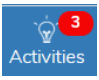 Los maestros pueden asignar actividades específicas al estudiante. En cada clase específica, los estudiantes verán una notificación si hay actividades para completar. Esto no aparece en la aplicación de los padres. Para completar una actividad: Los estudiantes deben hacer clic en “Activities” (“Actividades”) para ver las actividades que tienen que realizar en la clase específica en la que están. Pulsar “+Add Response" (“+Añadir respuesta”). 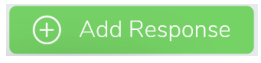 Leer o escuchar las instrucciones para la actividad. Completar la actividad.Asegúrese de hacer clic en la marca de verificación verde (en la parte superior derecha de la tarea) para enviar el trabajo a su diario. Si hace una entrega usando las indicaciones mencionadas y no la ve publicada, lo más probable es que el maestro aún no la haya revisado, pero lo hará. ¿Cuáles son algunas maneras en que los estudiantes muestran su trabajo? Los estudiantes pueden usar varias herramientas para mostrar su trabajo. Algunas veces la actividad dará instrucciones específicas para publicar o el estudiante puede usar las siguientes opciones: Foto: Los estudiantes pueden tomar y publicar una foto. Dibujo: Los estudiantes pueden dibujar o escribir, como en una pizarra blanca. Video: Los estudiantes pueden grabar y publicar un video. Cargar un archivo: Los estudiantes pueden cargar algo que ya hayan creado como una imagen o un video. Nota: Los estudiantes pueden escribir un mensaje para publicar. Enlace: Los estudiantes pueden publicar un enlace hacia a otra cosa. Haga clic en la marca de verificación verde para agregar su trabajo a su diario. Comuníquese con el maestro de su hijo si tiene preguntas sobre Seesaw. ¡Con su ayuda, seguimos construyendo nuestra comunidad escolar de aprendices de por vida! Adaptado del trabajo creado por Robin Wall